ATUALIZAÇÃO MENSAL DO STATUS DO PROJETO EXECUTIVO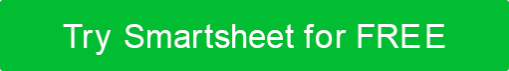 NOME DO PROJETOCÓDIGO DO PROJETOGERENTE DE PROJETOSDATA DE ENTRADA DO STATUSPERÍODO COBERTOCONCLUSÃO PROJETADASTATUS DO PROJETO ESTE MÊSSTATUS DO PROJETO ESTE MÊSSTATUS DO PROJETO ESTE MÊSSTATUS DO PROJETO ESTE MÊSSTATUS GERAL DO PROJETOSAUDÁVELRESUMOInsira informações aqui sobre status geral e destaques: "Recuperei o tempo perdido do último período;" "QA começou dois dias antes do previsto", "Atraso em algum feedback do cliente, mas mínimo."COMPONENTES DO PROJETOCOMPONENTES DO PROJETOCOMPONENTES DO PROJETOCOMPONENTES DO PROJETOCOMPONENTEESTADOPROPRIETÁRIO / EQUIPEANOTAÇÕESORÇAMENTODEBAIXOHORÁRIOSAUDÁVELQUALIDADEEM RISCOÂMBITOPROGRESSO INTERROMPIDORISCOSBLOQUEIOSPRÓXIMO TRABALHOPRÓXIMO TRABALHOPRÓXIMO TRABALHOPRÓXIMO TRABALHODATAESTADODETALHESDETALHESPROGRESSO INTERROMPIDOSAUDÁVELEM RISCOPROGRESSO INTERROMPIDODISCLAIMERQuaisquer artigos, modelos ou informações fornecidas pelo Smartsheet no site são apenas para referência. Embora nos esforcemos para manter as informações atualizadas e corretas, não fazemos representações ou garantias de qualquer tipo, expressas ou implícitas, sobre a completude, precisão, confiabilidade, adequação ou disponibilidade em relação ao site ou às informações, artigos, modelos ou gráficos relacionados contidos no site. Qualquer dependência que você colocar em tais informações é, portanto, estritamente por sua conta e risco.